ОД «Физкультура» для детей 4-5 лет (апрель первая неделя)Задачи. Упражнять детей в ходьбе и беге в колонне по одному, ходьбе и беге врассыпную; повторить задания в равновесии и прыжках.1 часть. Ходьба в колонне по одному. Воспитатель раскладывает по одной стороне зала брусков 8-10 на расстоянии одного шага ребенка. Ходьба в колонне по одному, по сигналу воспитателя дети переходят к ходьбе с перешагиванием через бруски попеременно правой и левой ногой. После того как последний в колонне ребенок выполнит перешагивание через бруски, подается команда к бегу врассыпную. Упражнения в ходьбе и беге чередуются (рис. 11).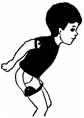 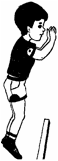 Рис. 112 часть. Обще развивающие упражнения.1. И. п. - стойка ноги на ширине ступни, руки на пояс. Руки в стороны, вверх, хлопнуть в ладоши над головой, руки в стороны, вернуться в исходное положение (5-6 раз).2. И. п. - стойка ноги на ширине ступни, руки вдоль туловища. Руки в стороны, присесть и хлопнуть в ладоши перед собой; подняться, руки в стороны, вернуться в исходное положение (5 раз).3. И. п. - стойка ноги на ширине плеч, руки на пояс. руки в стороны, наклон вперед, хлопнуть в ладоши перед собой; выпрямиться, руки . в стороны, вернуться в исходное положение (5 раз).4. И. п. - стойка на коленях, руки за головой. Поворот вправо (влево), отвести правую (левую) руку в сторону; выпрямиться, вернуться в исходное положение (6 раз).5. И. п. - стойка ноги слегка расставлены, руки вдоль туловища.Прыжки на двух ногах с поворотом кругом в обе стороны, в чередовании с небольшой паузой между сериями прыжков.Основные виды движений.1. Равновесие - ходьба по доске, лежащей на полу, с мешочком на голове, руки в стороны (2-3 раза).2. Прыжки на двух ногах через препятствия (высота брусков 6 см), поставленных на расстоянии 40 см один от другого, 5-6 брусков. Повторить 2-3 раза.Воспитатель кладет на пол две доски параллельно друг другу. Дети двумя колоннами выполняют ходьбу по доске с мешочком на голове, руки свободно балансируют. Главное при ходьбе - голову и спину держать прямо, не уронить мешочек.После упражнений в равновесии воспитатель кладет по двум сторонам зала бруски и дети двумя колоннами выполняют прыжки через препятствия, используя энергичный взмах рук. Педагог напоминает детям, что возвращаться в свою колонну следует в обход с внешней стороны пособий.Подвижная игра «Пробеги тихо».3 часть. Игра малой подвижности «Угадай, кто позвал».